R E P U B L I K A  H R V A T S K A   SPLITSKO-DALMATINSKA ŽUPANIJA                GRAD SPLIT        GRADONAČELNIKKLASA: 330-05/19-01/232URBROJ: 2181/01-09-02/16-19-7Split, 7. kolovoza 2019. godineNa temelju članka 15. Zakona o javnoj nabavi („Narodne novine“ broj 120/16), članka 52. Statuta Grada Splita („Službeni glasnik Grada Splita“ broj 17/09, 11/10, 18/13, 39/13,  46/13-pročišćeni tekst i 11/18) i Pravilnika o provedbi postupaka jednostavne nabave („Službeni glasnik Grada Splita“ broj 4/17), Gradonačelnik Grada Splita dana 7. kolovoza 2019. godine, donosiZAKLJUČAK o odabiru ekonomski najpovoljnije ponude u postupku jednostavne nabave javne rasvjete KopilicaPrihvaća se prijedlog članova stručnog povjerenstva Naručitelja za pripremu i provedbu postupka jednostavne nabave  javne rasvjete Kopilica u sastavu: Katarina- Nataša Merćep i Josip Šitum, te se odabire ponuda ponuditelja: Prolux d.o.o., Tijardovićeva 24, Split, OIB: 50373825720, s cijenom ponude od 79.870,00 kuna (s PDV-om).Između Grada Splita i Ponuditelja iz točke 1. ovog Zaključka zaključit će se ugovor po objavi ovog Zaključka na internetskim stranicama Naručitelja budući žalba nije dopuštena. Zadužuje se Upravni odjel za financijsko upravljanje i kontroling za realizaciju ovog Zaključka.Ovaj Zaključak objavit će se u „Službenom glasniku Grada Splita“ i na internetskim stranicama Naručitelja.GRADONAČELNIKAndro Krstulović Opara, v.r.DOSTAVITI:1. Članovima stručnog povjerenstva, svima2. Upravni odjel za financijsko upravljanje i kontroling, ovdje3. Uredništvu „Službenog glasnika Grada Splita“, ovdje4. Pismohrani, ovdjeOBRAZLOŽENJEGrad Split, Obala kneza Branimira 17, Split, OIB: 78755598868 kao Naručitelj proveo je postupak jednostavne nabave javne rasvjete Kopilice objavljen na internetskim stranicama Grada Splita dana 09. srpnja 2019. godine. Procijenjena vrijednost nabave iznosi 80.000,00 kn. Do roka za dostavu ponuda, dana 22. srpnja 2019. godine do 10:00 sati pristigle su ukupno 3 (tri) ponude i to ponuditelja : Prolux d.o.o., Basic d.o.o. i Elektro Klarić d.o.o.  U postupku pregleda i ocjene ponuda Naručitelj je sve pristigle ponude ocijenio valjanima i sukladnima Pozivu za dostavu ponuda te ih je rangirao sukladno kriteriju za odabir, najniža cijena. Kako je ponuda ponuditelja Prolux d.o.o. prvorangirana ponuda, odlučeno je da se s istim sklopi ugovor o nabavi.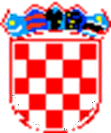 *P/2091879*